Conference Menu2013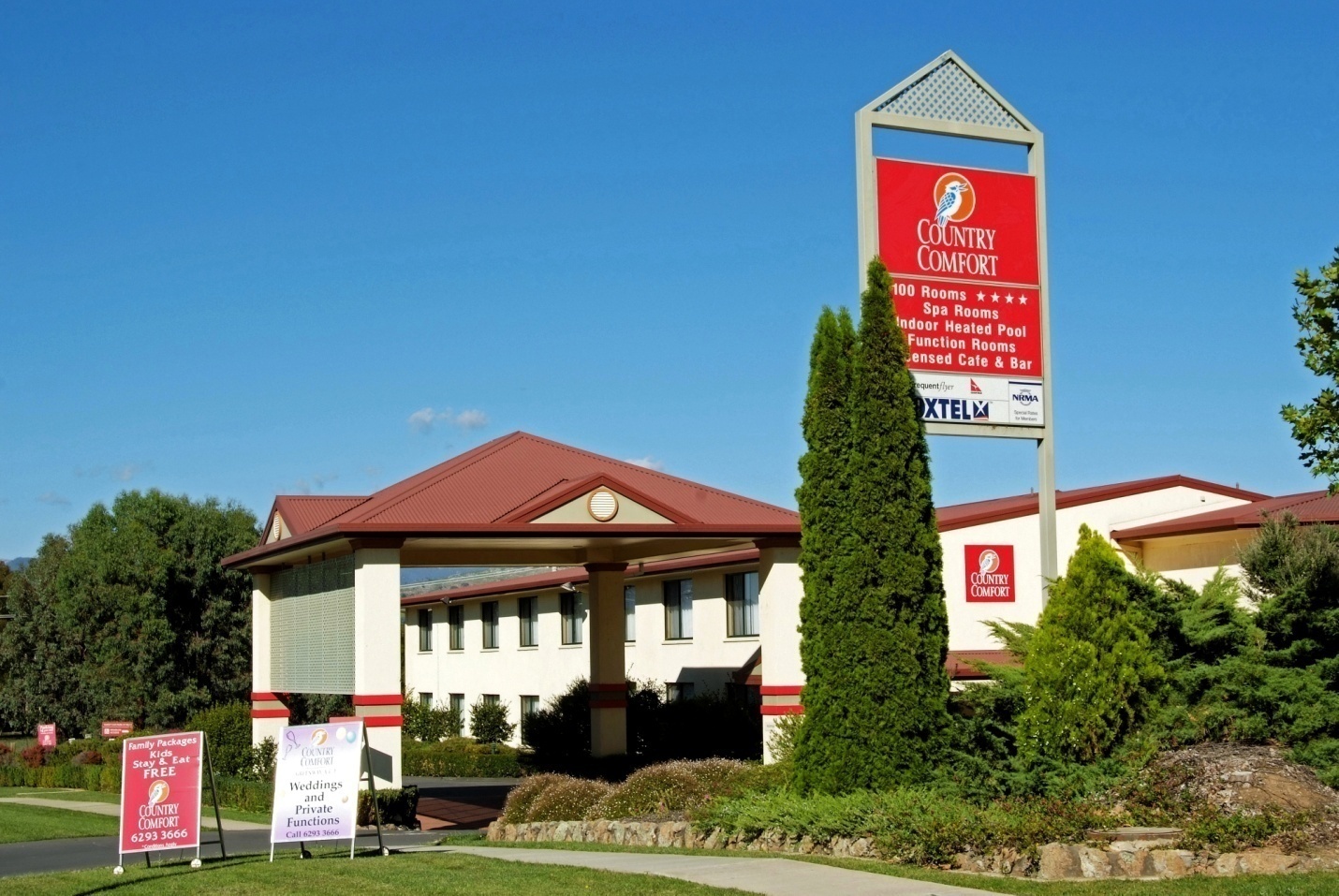 BREAKFASTSMay be served to the table or offered as a buffet          	     WAKE-UP BREAKFAST	 		 $24.00 per personFresh range of juicesSelection of French pastries - Danishes, croissants and muffinsSelection of breads including raisin breadSelection of cerealsFull cream, light and soy milksPlain yoghurtFresh sliced fruit platterFreshly brewed coffee, selection of traditional teas and herbal infusionsFULL BUFFET BREAKFAST  	             $29.50 per personFresh range of juicesSelection of French pastries - Danishes, croissants and muffinsSelection of breads including raisin breadSelection of cerealsFull cream, light and soy milksFresh sliced fruit platterCreamy scrambled eggs, hash brown potatoes, grilled mushrooms, oven-dried Roma tomatoes,crispy bacon and sausagesFreshly brewed coffee, selection of traditional teas and herbal infusionsMORNING TEA OPTIONSPlease select one of the following packagesAll morning teas are served withfreshly brewed coffee and tea Package 1Swiss inspired pastries baked on the premisesFresh baked raisin scones with jam and cream Package 2Rich chocolate cakeAssortment of fresh baked cookiesPackage 3Mini ham and cheese croissantsHomemade sausage rollsAdditional Items add $3.00 per person per itemAdditional $3.00pp premium Assorted homemade friands (Gluten free)Profiteroles crème pattisierre Strawberry fruit flanFrench vanilla sliceSwiss chocolate filled croissantsSpecial dietary requirements can be catered for as long as adequate notice is given. This can be in the form of a separate plated meal or buffets can be altered to incorporate the requirements for the group.AFTERNOON TEA OPTIONSPlease select one of the following packagesAll afternoon teas are served withfreshly brewed coffee and tea Package 1Assorted gourmet and traditional sandwichesPackage 2Assorted mini gourmet pies (including lamb, chicken & beef)Vegetarian spring rolls with dipping sauceMini chicken sausage rollsPackage 3Mini Petit foursMini blueberry muffinsVanilla scones with jam and creamAdditional itemsAdd $3.00 per person per itemAdditional $3.00pp premiumDuck and shitake mushroom pastry cupMini angus beef burgerMini lamb kofta with minted yogurtPumpkin and fetta arancini Mini chicken and leek PieSpecial dietary requirements can be catered for as long as adequate notice is given. This can be in the form of a separate plated meal or buffets can be altered to incorporate the requirements for the group.                                            CONFERENCE LUNCH OPTIONSPlease select one luncheon menu, each menu includesall items listed plus soft drinks and fresh JuicesMAKE YOUR OWN SANDWICH BUFFETThis is a great casual luncheon which allows your delegates to make their own sandwich or have the items as a plated salad.  This buffet is also very popular with vegetarians, vegans or delegates with specific dietary requirements.Selection includes:Variety of breads and rollsSelection of cold meats & fillersSelection of saladsChefs condimentsCOUNTRY STYLE LUNCH(minimum 20 delegates)A classic tasty menu with a modern twist Selection includes:Beef and beer hotpotHome style curry chicken and riceCous cous, pumpkin and fetta saladGarden salad with balsamic dressingChat potato, speck, spinach and garlic mayonnaise Selection of fresh baked dinner rollsSUPER SANDWICHESVery popular luncheon menu which allows this to be an informal stand-up or sit down style luncheon served indoor, outdoor or while delegates continue to work in the conference room.Selection includes:Selection of gourmet sandwichesWraps and rollsWith fillings ofChicken, ham, salamiSmoked salmon, roast beef, turkey                                                Curried egg, and salad fillings                                        All with matching condiments and seasoning CLASSIC ROAST LUNCH(minimum 25 delegates)Classic roast lunch with attention to detailSelections includesSeasoned roast chickenGarlic and rosemary lamb with balsamic glazeRoast potato and pumpkinMedley roasted vegetablesHomemade gravy and accompanimentsSelection of fresh baked dinner rollsGRANDE LUNCH                                          (Minimum 25 delegates)Additional $7.50pp premiumThe grande lunch is a premium lunch option designed to impress your clientsSelection includes*Chicken Rossini - chicken pieces wrapped in bacon with a garlic white wine, thyme and cream sauce.*Whole roasted fillet of beef marinated with hoi sin and asian influences.*Bowls of char grilled and roasted vegetables.*Roasted baby chat potato.*Homemade gravy and condiments.*Cous cous pumpkin and fetta salad.*Garden salad with balsamic dressing.*Chat potato, speck with spinach and garlic mayonnaise. *Selection of fresh baked dinner rolls.                                                       OPTIONAL EXTRASFruit PlatterAdd a fresh seasonal fruit platter to any of your meal breaks$3.50 ppCheese PlatterAdd a cheese platter with double brie, vintage cheddar and blue vein with a variety of crackers and fresh breads and dried fruits$4.50 pp